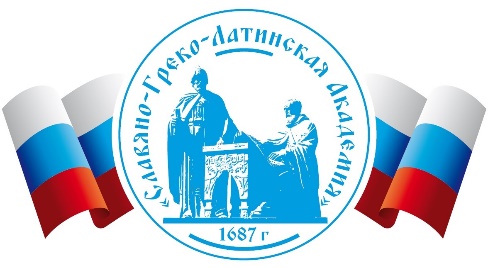 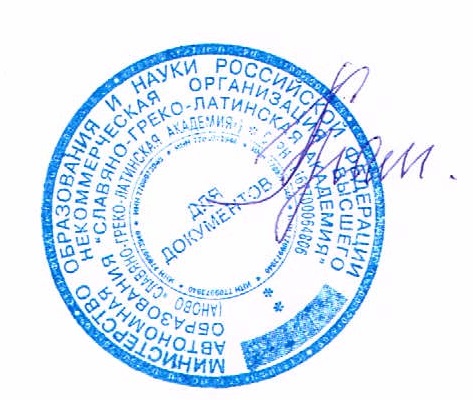 УТВЕРЖДАЮ                     Ректор СГЛА                                                              Храмешин С. Н.                                                              Приказ № 12 от 31.08.2023 г.                                  Рабочая программа дисциплиныНаименование дисциплины Б1.Б.10 Основы психологии и педагогики Направление подготовки 48.03.01 «Теология»Тип образовательной программы академический бакалавриатПрофиль подготовки «социально-практическая деятельность» Квалификация выпускника -	бакалаврФорма обучения очнаяЦели и задачи дисциплины (модуля):Цель - формирование у студентов теоретических знаний в области психологии и педагогики.Задачи:ознакомить	студентов	с	основными	направлениями	психологической	и педагогической науки;дать студентам представление о психологии как науке, основных подходах к определению ее предмета, роли и месте в структуре научного и практического знания;изучить различные концепции развития психики, ее закономерности.сформировать у студентов знания о психологических фактах и психических явлениях; о психических процессах, состояниях, свойствах, поведении и деятельности людей;ознакомить будущих специалистов с основными закономерностями обучения и воспитания личности.Место дисциплины в структуре ОПОП:Дисциплина включена в вариативную часть федерального блока. Данная дисциплина является предшествующей для дисциплины: Светская и религиозная антропология (Б1.В.ДВ.5.2)Требования к результатам освоения дисциплины (модуля):Процесс изучения дисциплины (модуля) направлен на формирование следующих компетенций:ОК-1 способностью использовать основы философских знаний для формирования мировоззренческой позицииОПК-1 способностью решать стандартные задачи профессиональной деятельности теолога на основе информационной и библиографической культуры с применением информационно-коммуникационных технологий и с учетом основных требований информационной безопасностиВ результате изучения дисциплины студент должен:Знать:предмет, методы, отрасли и основные категории психологии и педагогики как науки;индивидуально - психологические особенности человека;особенности	функционирования	и	строения	эмоционально-волевой	сферы личности;основные характеристики психических, познавательных процессов личности;содержание, формы, средства и методы педагогической деятельности.Уметь:оперировать основными понятиями дисциплины;самостоятельно работать с научной психологической литературой;давать	психолого-педагогическую	характеристику	личности(ее	темперамента, акцентуированности, способностей) и интерпретацию собственного состояния;анализировать учебно-воспитательные ситуации.Владеть:понятийно-категориальным аппаратом изучаемой дисциплины;навыками анализа своей деятельности и умению применять методы эмоциональной и когнитивной регуляции (для оптимизации) собственной деятельности и психического состояния.Объем дисциплины (модуля) и виды учебной работы (разделяется по формам обучения)Содержание дисциплины (модуля)Содержание разделов и тем дисциплины (модуля). Все разделы и темы нумеруются5.2 Разделы дисциплины и междисциплинарные связи с обеспечиваемыми (последующими) дисциплинами5.3. Разделы и темы дисциплин (модулей) и виды занятийПеречень семинарских, практических занятий и лабораторных работПлан самостоятельной работы студентовМетодические указания по организации самостоятельной работы студентовСамостоятельная работа студентов складывается из:самостоятельной работы в учебное время,самостоятельной работы во внеурочное время,самостоятельной работы в Интернете.Примерная тематика курсовых работ (проектов) (при наличии):Учебным планом курсовая работа не предусмотренаУчебно-методическое и информационное обеспечение дисциплины (модуля):а) основная литератураГальперин, П.Я.  Лекции по психологии [Электронный ресурс] : учеб. пособие для студ. вузов / П. Я. Гальперин. - 5-е изд. - ЭВК. - М. : Университет, 2011. Режим доступа: ЭЧЗ "Библиотех". - 13 доступов. - ISBN 978-5-98227-761-9Столяренко, Л.Д. Психология и педагогика [Электронный ресурс] : крат. курс лекций / Л. Д. Столяренко, В. Е. Столяренко. - 4-е изд., перераб. и доп. - ЭВК. - М. : Юрайт, 2011. - Режим доступа: ЭЧЗ "Библиотех". - 20 доступов. - ISBN 978-5-9916-1247-0.Психология и педагогика [Электронный ресурс] : учеб. пособие. - ЭВК. -Иркутск : Изд-во ИГУ, 2009. - Режим доступа: ЭЧЗ "Библиотех". - Неогранич. доступ. -ISBN 978-5-9624-0393-9.Немов, Р.С.  Психология [Электронный ресурс] : учеб. для студ. вузов,обуч. по непсихолог. спец. / Р. С. Немов. - ЭВК. - М. : Юрайт : ИД Юрайт, 2010. -Режимдоступа: ЭЧЗ "Библиотех". - Неогранич. доступ. - ISBN 978-5-9916-0728-5. - ISBN 978-5-9692-0940-4б) дополнительная литератураГальперин, П.Я. Введение в психологию [Электронный ресурс] : учеб. пособие для студ. вузов, обуч. по гуманитар. спец. / П. Я. Гальперин. - 7-е изд. - ЭВК. - М. : Университет, 2007. - 332 с. Режим доступа: ЭЧЗ "Библиотех". - 13 доступов. - ISBN 978¬5- 98227-761-9Общая психология [Текст] : словарь / ред. А. В. Петровский. - М. : Per Se ; СПб. : Речь, 2005. - 250 с. ; 24 см. - (Психологический лексикон : энциклопедический словарь в 6 т.). (7экз.)Попков В. А. Методология педагогики [Электронный ресурс] : учеб. пособие для студ. вузов, магистров и аспирантов, а также слушателей ФПК и преподавателей вузов / В. А. Попков. - ЭВК. - М. : Изд-во МГУ, 2007. - 209 с. Режим доступа: Электронный читальный зал "Библиотех". - ISBN 978-5-211-05389Хьелл, Л.А. Теории личности. Основные положения, исследования и применение [Текст] : учеб. пособие / Л. А. Хьелл, Д. Зиглер. - 3-е изд. - СПб. : Питер, 2010. - 606 с. (2экз)в) программное обеспечение :программа Microsoft Word 2.программа Microsoft Excel3.программа Microsoft Power Point (для создания презентаций)г) базы данных, информационно-справочные и поисковые системы:Федеральный центр информационно-образовательных ресурсов (ФЦИОР) // http://fcior.edu.ruЕдиная коллекция Цифровых Образовательных Ресурсов (ЕКЦОР) // http://school- collection.edu.ru/Федеральный портал «Российское образование» // http://www.edu.ruРоссийский портал открытого образования // http://www.openet.edu.ru/Портал «Информационно-коммуникационные технологии в образовании» // http://www.ict.edu.ru/Информационная система «Единое окно доступа к образовательным ресурсам» // http://window.edu.ruМатериально-техническое обеспечение дисциплины (модуля):Система мультимедиа, компьютер, проектор. Электронный ридер по курсу, содержащий программу курса, рекомендуемые доклады по соответствующим темам семинарских занятий, список основной и дополнительной литературы, интернет- источники, вопросы к зачету и экзамену. Учебные, учебно-методические и научные материалы;На кафедре и в библиотеке университета необходимые учебники и учебные пособия.Образовательные технологии:Классические формы обучения: лекции, практические и семинарские занятия,рефератыАктивные формы обучения: вариативные и обучающие игры, работа в творческих группах, подготовка презентаций..Оценочные средства (ОС):примерный список вопросов к зачету:Предмет и задачи психологической наукиИзменение представлений о предмете психологии в истории науки.Место психологии в системе наук о человеке. Структура современной психологии.Основные принципы психологии.Методы психологии, их классификацияПсихика как предмет психологии, ее структура, функции.Эволюция психического отражения. Характеристика основных стадий развития психики.Особенности психического отражения.Психика человека: сознание и бессознательное.Особенности сознательного отражения, его функции, структура, свойства.Понятие бессознательного, его особенности.Виды неосознаваемых явлений.Уровневая организация активности человека активностиДеятельностьПонятие человека как индивида и личность. Индивидные свойства человека, их виды, особенности.Темперамент.Теории темперамента.ЛичностьТеории личности.Мотивационно-смысловая сфера человека, ее особенности.Самосознание личности, его функции и структура.Уровневое строение самосознания.Осмысление человеком своего поступка, виды осмысления.Психологическая защита, ее функции, виды.Понятие об индивидуальности. Структура индивидуальности.Характер как инструментальное форма проявления индивидуальности.Акцентуации характераСпособности человека, его виды и уровни развитияЭмоциональная сфера человека, ее характеристика. Функции эмоций.Виды эмоций. Основные эмоциональные состояния человека.Характеристика волевых процессов. Структура волевого акта.Познавательная сфера человека. Уровни и формы познания.Характеристика	ощущений	и	восприятия	человека,	их	виды,	свойства, закономерности.Общее представление о памяти, ее виды и закономерности развития.Особенности мышления человека. Виды мышления.Речь, ее функции, виды.Внимание - сквозной познавательный психический процесс.Материалы для проведения текущего и промежуточного контроля знаний студентов:Автономная некоммерческая организация высшего образованияАвтономная некоммерческая организация высшего образования«СЛАВЯНО-ГРЕКО-ЛАТИНСКАЯ АКАДЕМИЯ»Вид учебной работыВсего часов /зачетных единицСеместрыСеместрыСеместрыСеместрыВид учебной работыВсего часов /зачетных единиц4Аудиторные занятия (всего)5050В том числе:-----Лекции1818Практические занятия (ПЗ)3232Семинары (С)Лабораторные работы (ЛР)Контроль самостоятельной работы(КСР)Самостоятельная работа (всего)5858В том числе:-----Курсовой проект (работа)Расчетно-графические работыРеферат (при наличии)Другие виды самостоятельной работыВид промежуточной аттестации: зачетКонтроль44Общая трудоемкость	часызачетные единицы108108Общая трудоемкость	часызачетные единицы33Раздел I. Основы психологииТема 1. Предмет, задачи и методологические основы психологии.Тема 2. Психика, ее природа, функции, уровни и проявления.Тема 3. Психология личности.Тема 4. Познавательные процессы личности.Тема 5. Эмоциональные и волевые процессы, психические состоянияи образования.Тема 6. Социально-психологические явления и процессы.Раздел II. Основы педагогикиТема 7. Педагогика как наука, ее предмет и задачи, основные понятия и категории, история и перспективы развития.Тема 8. Педагогика как теория обучения.Тема 9. Педагогика как наука о воспитании.№ п/пНаименование обеспечиваемых(последующих) дисциплин№№ разделов и тем данной дисциплины, необходимых для изучения обеспечиваемых (последующих) дисциплин(вписываются разработчиком)№№ разделов и тем данной дисциплины, необходимых для изучения обеспечиваемых (последующих) дисциплин(вписываются разработчиком)№№ разделов и тем данной дисциплины, необходимых для изучения обеспечиваемых (последующих) дисциплин(вписываются разработчиком)№№ разделов и тем данной дисциплины, необходимых для изучения обеспечиваемых (последующих) дисциплин(вписываются разработчиком)№№ разделов и тем данной дисциплины, необходимых для изучения обеспечиваемых (последующих) дисциплин(вписываются разработчиком)№№ разделов и тем данной дисциплины, необходимых для изучения обеспечиваемых (последующих) дисциплин(вписываются разработчиком)№№ разделов и тем данной дисциплины, необходимых для изучения обеспечиваемых (последующих) дисциплин(вписываются разработчиком)№№ разделов и тем данной дисциплины, необходимых для изучения обеспечиваемых (последующих) дисциплин(вписываются разработчиком)№№ разделов и тем данной дисциплины, необходимых для изучения обеспечиваемых (последующих) дисциплин(вписываются разработчиком)1.Светская	и	религиознаяантропология (Б1.В.ДВ.5.2)123456789№ п/пНаименование разделаНаименование темыВиды занятий в часахВиды занятий в часахВиды занятий в часахВиды занятий в часахВиды занятий в часахВиды занятий в часах№ п/пНаименование разделаНаименование темыЛекц.Практ. зан.СеминЛаб.зан.СРСВсегоРаздел	I. Основы психологииТема 1. Предмет, задачи иметодологичес кие основы психологии241016Тема 2.Психика, ее природа, функции, уровни и проявления241016Тема 3.Психология личности241016Тема 4.Познавательны е процессы личности241016Тема 5.Эмоциональны е и волевые процессы, психические состоянияи образования241016Тема 6. Социально- психологические явления и процессы241016Раздел	II.Основы педагогикиТема 7.Педагогика как наука, еепредмет и задачи,основные понятия и категории, история иперспективы развития241016Тема 8.Педагогика как теорияобучения241016Тема 9.Педагогика как наука овоспитании241016№ п/п№ раздела и темы дисциплины (модуля)Наименование семинаров, практических и лабораторныхработТруд оемк ость (час.)Оценочные средстваФорм ируем ыекомпе тенци и123456Раздел	I. Основы психологииТема 1. Предмет, задачи и методологические основы психологии4ДокладСообщения ОпросОК-1ОПК- 1Тема 2.Психика, ее природа, функции, уровни и проявления4ДокладСообщения ОпросОК-1 ОПК-1Тема 3. Психология личности4ДокладСообщения ОпросОК-1 ОПК-1Тема 4. Познавательные процессы личности4ДокладСообщения ОпросОК-1ОПК- 1Тема 5. Эмоциональные и волевые процессы, психические состояния и образования4ДокладСообщения ОпросОК-1 ОПК-1Тема 6. Социально- психологические явления и процессы4ДокладСообщения ОпросОК-1 ОПК-1Раздел	II.Основы педагогикиТема 7. Педагогика как наука, ее предмет и задачи, основные понятия икатегории, история и перспективы развития4ДокладСообщения ОпросОК-1 ОПК- 1Тема 8. Педагогика как теория обучения4ДокладСообщения ОпросОК- ОПК-1Тема 9. Педагогика как наука о воспитании4ДокладСообщения ОпросОК-1 ОПК-1№ нед.ТемаВидсамостоятельной работыЗаданиеРекомендуемая литератураКоличество часов1Тема 1. Предмет, задачи иметодологичес кие основы психологииреферированиеПодготовить рефератОбщая психология	[ Текст] : словарь/	ред.	А.	В. Петровский. - М.: Per Se ; СПб. : Речь,2005. - 250 с. ; 24см.102Тема 2.Психика, ее природа, функции, уровни и проявленияреферированиеПодготовить рефератСтоляренко, Л.Д. Психология и	педагогика	[Электронныйресурс] : крат. курс лекций / Л. Д. Столяренко, В.	Е.Столяренко. - 4- е изд., перераб. и доп. - ЭВК. -М. : Юрайт, 2011. -Режим	доступа:ЭЧЗ103Тема 3.Психология личностиреферированиеПодготовить рефератСтоляренко, Л.Д. Психология и	педагогика [Электронныйресурс]	:	крат.курс лекций / Л.10Д. Столяренко, В.	Е.Столяренко. - 4- е изд., перераб. и доп. - ЭВК. -М. :Юрайт, 2011. - Режим доступа: ЭЧЗ"Библиотех".	-20	доступов.	-ISBN 978-59916-1247-0.4Тема 4. Познавательн ые процессы личностиреферированиеПодготовить рефератСтатья	илитературный источник для конспектирован ияподбираетсясамостоятельно студентом.105Тема 5.Эмоциональны е и волевые процессы, психические состоянияи образованияэссеНаписать эссеЛитература подбирается студентомсамостоятельно10Тема 6. Социально- психологическ ие явления и процессыСтоляренко, Л.Д. Психология и	педагогика [Электронныйресурс] : крат. курс лекций / Л. Д. Столяренко, В.	Е.Столяренко. - 4- е изд., перераб. и доп. - ЭВК. -М. :Юрайт, 2011. - Режим доступа: ЭЧЗ"Библиотех".	-1020	доступов.	-ISBN 978-59916-1247-0.Тема 7.Педагогика как наука, ее предмет и задачи,основные понятия и категории, история и перспективы развитияСтоляренко, Л.Д. Психология и	педагогика [Электронныйресурс] : крат. курс лекций / Л. Д. Столяренко, В.	Е.Столяренко. - 4- е изд., перераб. и доп. - ЭВК. -М. :Юрайт, 2011. - Режим доступа: ЭЧЗ"Библиотех".	-20	доступов.	-ISBN 978-59916-1247-0.10Тема 8.Педагогика как теория обученияСтоляренко, Л.Д. Психология и	педагогика [Электронныйресурс] : крат. курс лекций / Л. Д. Столяренко, В.	Е.Столяренко. - 4- е изд., перераб. и доп. - ЭВК. -М. :Юрайт, 2011. - Режим доступа: ЭЧЗ"Библиотех".	-20	доступов.	-ISBN 978-59916-1247-0.10Тема 9.Столяренко,10Педагогика как наука о воспитанииЛ.Д. Психология и педагогика [Электронныйресурс] : крат. курс лекций / Л. Д. Столяренко, В.	Е.Столяренко. - 4- е изд., перераб. и доп. - ЭВК. -М. :Юрайт, 2011. - Режим доступа: ЭЧЗ"Библиотех".	-20	доступов.	-ISBN 978-59916-1247-0.№ п\пВид контроляКонтролируемые темы (разделы)Компетенции, компоненты которыхконтролируются1зачет1;2;3;4;5;6;7;8;9ОК-1ОПК-1